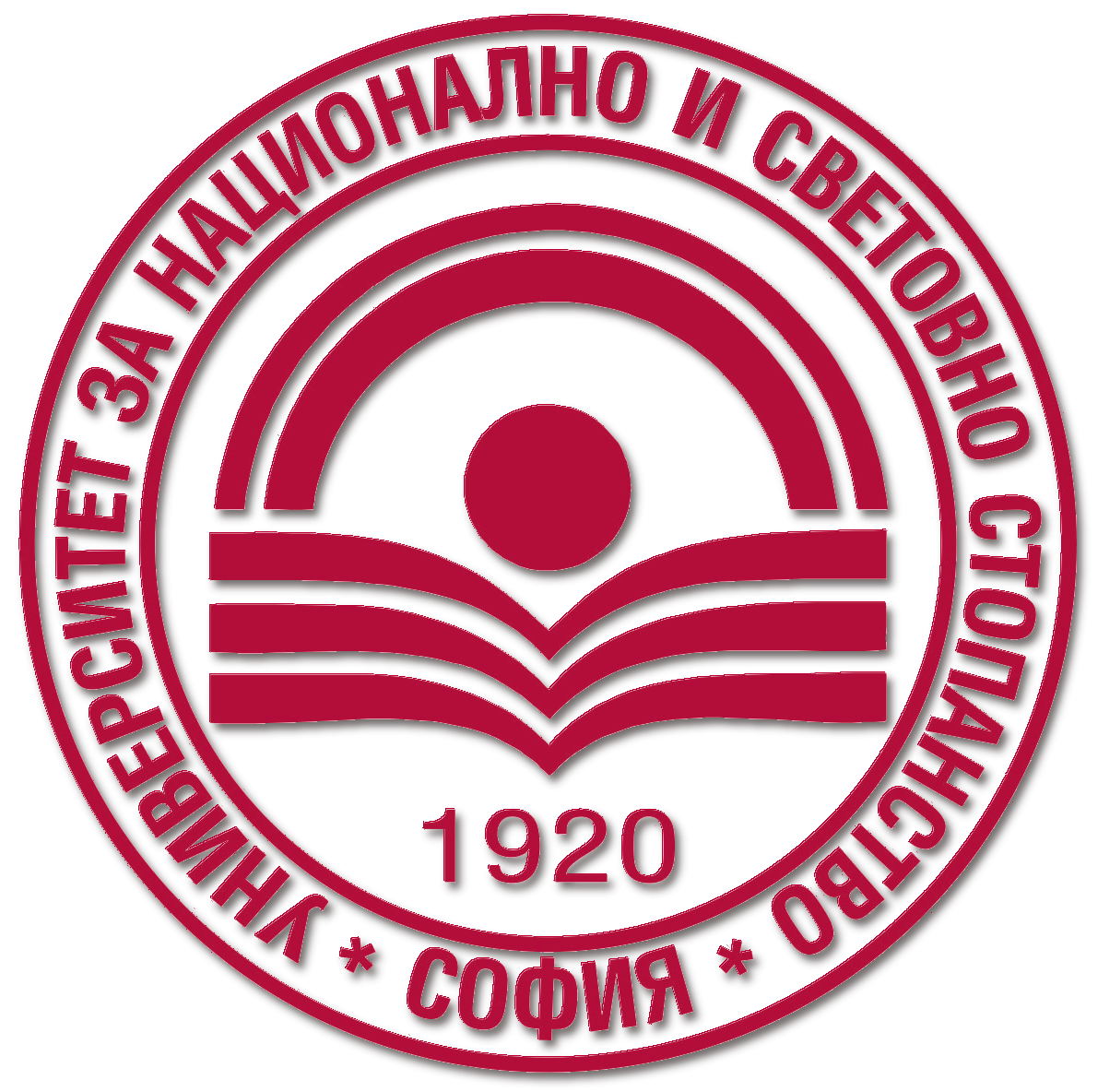 УНИВЕРСИТЕТ ЗА НАЦИОНАЛНО И СВЕТОВНО СТОПАНСТВОКАТЕДРА "МАРКЕТИНГ И СТРАТЕГИЧЕСКО ПЛАНИРАНЕ"О Ц Е Н К Аза работата на…………………………………….……………………….……….. ф.№ ……………,студент от IV курс на специалност “Прогнозиране и планиране”,по време на преддипломния стаж, проведена от ……………….….. до ...……………………… г.в ………………………………………………………………………………………………………..1. Равнище на теоретичните знанияза разработкатаи обосновката на различнитетипове икономически решения		2. Наличие на базиснипрактически умения		.3. Комуникационни умения 	…………………………………………………………….	Умения за работа в екип            	.Ниво на изпълнениена поставените задачи		.Бележки и препоръки към стажанта:Обща оценка за резултатите от работата на стажанта:Отговарящ за стажа			Ръководител на фирма/отделот фирма/отдел		                (подпис и печат)Тел. за контакти:Показатели:Оценка:Отлична    Мн. добра    Добра    Задоволителна   Слаба